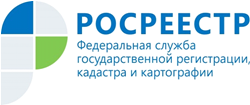 Управление Росреестра по Республике АдыгеяКАК УЗНАТЬ, КТО ЗАПРАШИВАЛ СВЕДЕНИЯ О ВАШЕЙ НЕДВИЖИМОСТИ?Российское законодательство позволяет гражданам получать информацию об объектах недвижимости, которые им не принадлежат. Некоторых граждан волнует вопрос, кто мог запросить сведения об их квартире, жилом доме или земельном участке. Получить ответ на этот вопрос можно, обратившись в Росреестр.Почему любой человек может получить сведения о чужой недвижимости?Согласно статье 62 федерального закона № 218-ФЗ от 13.07.2015 «О государственной регистрации недвижимости», любые лица могут запросить сведения, которые содержатся в Едином государственном реестре недвижимости.Таким образом, любой гражданин может получить информацию о чужой квартире, жилом доме или земельном участке. Особенно часто эти сведения запрашивают при планировании покупки недвижимости на вторичном рынке. Это позволяет потенциальному покупателю достоверно определить собственника квартиры, дома или участка, а также узнать о возможном факте нахождения имущества под залогом или других наложенных запретах. Получить данную информацию предельно легко — в соответствующем разделе сайта Росреестра необходимо ввести кадастровый номер недвижимости или ее точный адрес.Как узнать, кто запрашивал информацию об объекте недвижимости?В пункте 17 статьи 62 федерального закона № 218-ФЗ говорится об обязанности органа регистрации предоставить собственнику недвижимости информацию о лицах, получивших сведения о его имуществе. Исключение составляют случаи, при которых данную информацию запрашивали органы, осуществлявшие оперативно- розыскную деятельность по ряду оснований. Во всех остальных случаях информация может быть передана собственнику.Для того, чтобы ее получить, необходимо обратиться в Россреестр. Это можно сделать при личном обращении в данный орган или в МФЦ. Также возможнаподача заявления через Портал госуслуг. Данная услуга платная — за бумажную копию документа физическому лицу придется заплатить 400 рублей, за электронную версию — 250 рублей. Для юридических лиц стоимость справки составляет 1100 рублей и 700 рублей соответственно. Документ будет содержатьинформацию обо всех физических и юридических лицах, а также органах местного самоуправления и государственной власти, которые получали сведения об объекте недвижимости заявителя. По закону данная информация предоставляется собственнику в срок не более чем три рабочих дня со дня запроса.